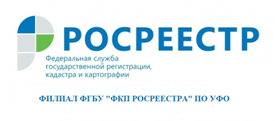 Кадастровая палата ответила на самые популярные вопросы дачниковЭксперты подготовили дачный ликбез по итогам всероссийской «горячей линии»Федеральная кадастровая палата в рамках Всероссийской недели правовой помощи владельцам загородной недвижимости провела «горячие линии» и дни открытых дверей во всех региональных филиалах. Как прописаться на даче, оформить собственность или оспорить кадастровую стоимость - эксперты ответили на три самых популярных вопроса дачников. За время проведения линий за консультациями специалистов обратилось почти пять тысяч человек. 31% от всех вопросов дачников касался порядка постановки на учет и оформления в собственность домов и земельных участков после окончания «дачной амнистии». Так какие правила действуют сейчас? Для постановки земельного участка на государственный кадастровый учет надо подать заявление в МФЦ или через портал Росреестра, приложив к нему подготовленный кадастровым инженером межевой план, отметил Юрий Белоусов, заместитель директора филиала Федеральной кадастровой палаты по Уральскому федеральному округу. Кадастровый учет земельного участка проводится одновременно с регистрацией прав.«В феврале этого года завершился переходный период по регистрации прав на садовые и жилые дома в упрощенном порядке. На данный момент строительство нового жилого или садового дома ведется в уведомительном порядке. Собственнику необходимо представить в орган местного самоуправления уведомление о планируемом строительстве. После  завершения строительства необходимо представить в местное самоуправление соответствующее уведомление, технический план, подготовленный кадастровым инженером на созданный объект недвижимости, и получить уведомление о соответствии построенного объекта требованиям законодательства», - говорит заместитель директора Кадастровой палаты Юрий Белоусов.  Далее в течение недели орган местного самоуправления должен направить в Росреестр заявление о постановке на учет и регистрацию прав на созданный объект капитального строительства. При этом если местное самоуправление не укладывается в сроки отправки заявления, вы вправе сделать это сами.В случае если дом был построен давно, без разрешения на строительство, он может быть впоследствии признан самостроем. Чтобы узаконить постройку, надо также подать в местную администрацию уведомления: о начале строительства с указанием всех характеристик дома и о завершении строительства с приложенным техническим планом дома. Что касается технического плана, то владельцу он понадобится в любом случае, даже если «дачная амнистия» будет законодательно продлена, Отметим, что кадастровый учет и регистрация права проводится исключительно по желанию владельца. Действующее законодательство не обязывает граждан оформлять принадлежащие им земельные участки и расположенные на них садовые или жилые дома, а также гаражи, бани и прочие объекты капитального строительства. Но если вы хотите быть полноправным собственником и иметь возможность распоряжаться недвижимостью (например, подарить, продать или передать по наследству или, скажем, застраховать баню), то кадастровый учет и регистрацию этих объектов провести необходимо.Около 19% запросов от дачников заняли вопросы, возникающие в связи со вступлением в силу закона «о садоводстве и огородничестве». Один из них: можно ли прописаться в садовом доме и как перевести его в «жилой»? С 1 января 2019 года вступил в силу Федеральный закон № 217-ФЗ, согласно которому всевозможные дачные объединения получили статусы садоводческих или огороднических некоммерческих товариществ, а дачные участки стали садовыми или огородными. На огородных участках запрещается вести капитальное строительство, а на садовых можно располагать садовые или жилые дома. При этом садовый дом считается пригодным лишь для сезонного проживания, а жилой – для постоянного, и только в жилом доме можно прописаться. «Если до вступления закона в силу дом был зарегистрирован в ЕГРН с назначением «жилое», то с начала этого года он признается жилым домом. А если назначение дома было указано как «нежилое» и само строение не является хозяйственной постройкой или гаражом, дом считается садовым, - отметила начальник отдела обработки документов и обеспечения учетных действий № 3 филиала Федеральной кадастровой палаты по Уральскому федеральному округу Алена Давыдова. Дом, в котором вы планируете прописаться, должен быть зарегистрирован в реестре недвижимости как жилой дом, иметь почтовый адрес, а также соответствовать градостроительным регламентам и требованиям к жилому помещению. Так, высота дома не должна превышать 20 м, надземных этажей может быть не более трех, а сам дом не должен разделяться на квартиры. Для возможности всесезонного проживания дом должен быть подключен к системам электроснабжения, отопления, вентиляции, холодного и горячего водоснабжения, водоотведения, а в газифицированных районах – также газоснабжения. При этом если в населенном пункте не проведены централизованные инженерные коммуникации, а дом – максимум двухэтажный, допускается отсутствие водопровода и центральной канализации. Все комнаты в доме, включая кухню, должны иметь окна, потолки не ниже 2,5 м. В доме должна быть предусмотрена возможность поддержания температуры +18°C в любое время года. Решение о возможности изменения назначения дома принимает орган местного самоуправления муниципального образования, в границах которого расположен дом. Для того чтобы признать жилой дом садовым, владельцу надо представить в орган местного самоуправления заявление, документы о праве собственности (например, выписку из ЕГРН о зарегистрированных правах), а при наличии других правообладателей – также их согласие, удостоверенное нотариально.В случае перевода садового дома в жилой потребуется также представить техническое заключение кадастрового инженера о пригодности дома для постоянного проживания. На рассмотрение вопроса отводится не более 45 календарных дней. Положительный ответ вместе с заявлением о внесении сведений в ЕГРН надо передать в МФЦ.В ходе Всероссийской «горячей линии» собственников недвижимости также интересовала тема определения кадастровой стоимости и расчета налога на имущество, а также процедура оспаривания кадастровой стоимости объектов недвижимости (в совокупности около 14% от всех обращений). Так как оспорить кадастровую стоимость загородной недвижимости?Кадастровую стоимость объектов недвижимости до недавнего времени определяли независимые оценщики, а с 2018 года – специально созданные государственные бюджетные учреждения. Утверждают же результаты оценки органы власти субъекта Российской Федерации. И если по результатам оценки кадастровая стоимость значительно превышает рыночную, существует возможность ее пересмотра. Оспорить результаты оценки можно в суде или в специальной комиссии, созданной при Управлении Росреестра по Свердловской области. При этом комиссия рассматривает обращения на безвозмездной основе.  Комиссия по оспариванию кадастровой стоимости в Екатеринбурге расположена по адресу: город Екатеринбург, ул. Крестинского, 50.  Время работы Комиссии можно уточнить по телефону  8-800-100-34-34.Основаниями для пересмотра являются недостоверность сведений об объекте недвижимости, использованных при определении его кадастровой стоимости, и установление в отношении объекта недвижимости его рыночной стоимости на дату, по состоянию на которую установлена его кадастровая стоимость.К заявлению о пересмотре результатов определения кадастровой стоимости требуется приложить выписку из ЕГРН о кадастровой стоимости объекта недвижимости, нотариально заверенную копию правоустанавливающего или правоудостоверяющего документа на объект недвижимости, а также документы, подтверждающие основания для пересмотра. При этом если основанием послужило установление в отношении объекта недвижимости его рыночной стоимости, отчет независимого оценщика требуется представить как в бумажном, так и в электронного виде.Выписку из ЕГРН можно запросить в МФЦ или на сайте Росреестра. Сведения о кадастровой стоимости предоставляются бесплатно по запросам любых лиц. Комиссия рассматривает заявление в течение месяца, и в случае принятия положительного решения, уведомляет об этом владельца недвижимости и орган местного самоуправления, на территории которого расположен объект. Внесение новой кадастровой стоимости в ЕГРН происходит без участия заявителя.«Новые сведения о кадастровой стоимости начинают применяться для расчета налога с 1 января календарного года, в котором вы обратились в комиссию или в суд, но не ранее даты внесения в ЕГРН сведений о кадастровой стоимости, которая являлась предметом оспаривания», - отмечает Юрий Белоусов.В отличие от юридических лиц граждане могут обращаться с заявлением о пересмотре кадастровой стоимости в суд напрямую, без предварительного рассмотрения вопроса в комиссии. Юридическое лицо может подать документы в судебные инстанции, только если комиссия отклонит заявление или не рассмотрит его в течение 30 дней.Арендаторы также имеют право подать заявление о пересмотре кадастровой стоимости объекта, если кадастровая стоимость является базой для начисления арендных платежей.Всероссийская неделя правовой помощи владельцам загородной недвижимости направлена на повышение юридической грамотности граждан и оказание консультативной и практической помощи при получении государственных услуг Росреестра. Директор филиала Федеральной Кадастровой палаты по Уральскому федеральному округу Рафаэль Лутфуллин уверил уральцев, что в 2019 году проведение тематических «горячих линий» и «дней открытых дверей» в Федеральной кадастровой палате станет регулярным, чтобы все желающие смогли получить разъяснения специалистов по наиболее актуальным вопросам. 